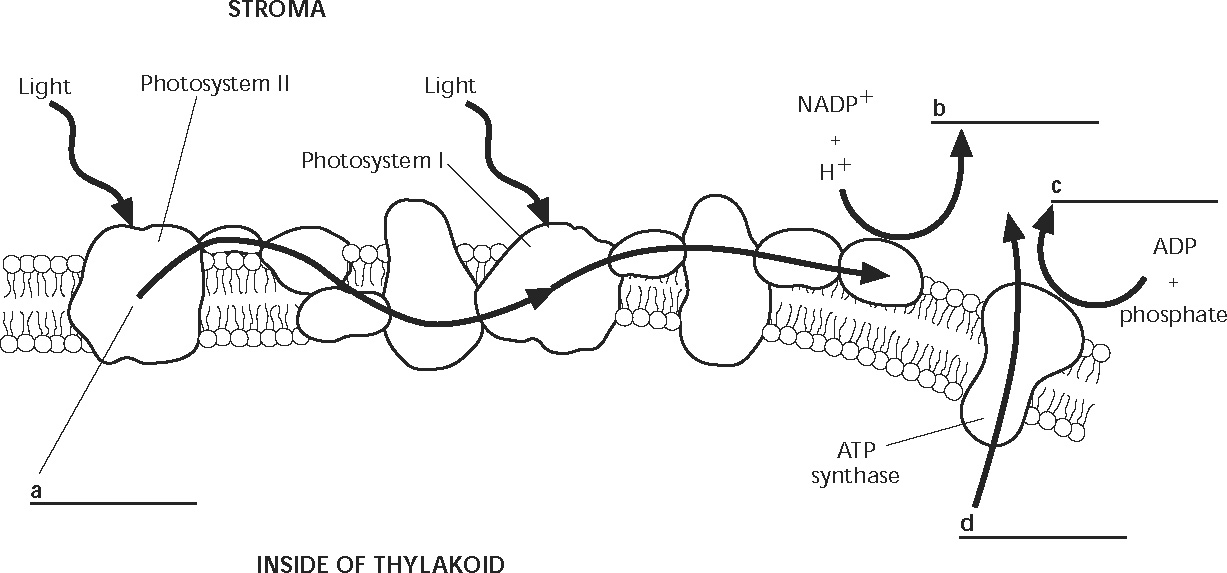 Path of sunlight for light dependent reactions1.				2. 				3.				4.5. 				6.				7. 				8. 